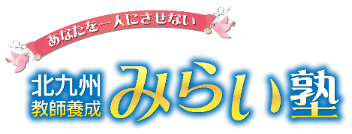 新型コロナウイルス感染症対策のため、風邪症状等がないか毎日チェックをして、当日教育センターに持参してください。いつもの体温　　　　　　　　　　　℃いつもの体温　　　　　　　　　　　℃いつもの体温　　　　　　　　　　　℃月/日曜日朝の体温風邪症状風邪症状がある場合、その症状を記入してください行動履歴（いつ・どこで・誰と会ったのか・時間等を簡潔に記入）６/１９土36.5　℃なし ・ あり大学の食堂で、○○と食事。（12：30～１３：００）６/２０日36.5　℃なし ・ あり鼻水、下痢ぎみ６/２１月℃なし ・ あり６/２２火℃なし ・ あり６/２３水℃なし ・ あり６/２４木℃なし ・ あり６/２５金℃なし ・ あり６/２６土℃なし ・ あり６/２７日℃なし ・ あり６/２８月℃なし ・ あり６/２９火℃なし ・ あり６/３０水℃なし ・ あり７/１木℃なし ・ あり７/２金℃なし ・ あり７/３土℃なし ・ あり７/４日℃なし ・ あり